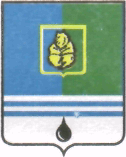 ПОСТАНОВЛЕНИЕАДМИНИСТРАЦИИ  ГОРОДА  КОГАЛЫМАХанты-Мансийского автономного округа - ЮгрыОт «31»  декабря  2015 г.                                                       №3904Об утверждении муниципальногозадания муниципальномуавтономному учреждению «Дворец спорта» на выполнениемуниципальных услуг (работ) на 2016 годи плановый период 2017 и 2018 годовВ соответствии с пунктами 3, 4 статьи 69.2 Бюджетного кодекса Российской Федерации, Федеральным законом от 03.11.2006 №174-ФЗ              «Об автономных учреждениях», Уставом города Когалыма, решением Думы города Когалыма от 23.12.2015 №625-ГД «О бюджете города Когалыма на 2016 год», постановлениями Администрации города Когалыма от 11.08.2011 №2038 «О порядке формирования и финансового обеспечения выполнения муниципального задания в отношении муниципальных бюджетных и автономных учреждений города Когалыма», от 30.12.2015 №3878 «Об утверждении ведомственного перечня муниципальных услуг и работ, оказываемых и выполняемых муниципальными учреждениями города Когалыма в качестве основных видов деятельности»:Утвердить муниципальное задание муниципальному автономному учреждению «Дворец спорта» на выполнение муниципальных услуг (работ) на 2016 год и на плановый период 2017 и 2018 годов согласно приложению к настоящему постановлению.Признать утратившим силу постановление Администрации города Когалыма от 12.01.2015 №15 «Об утверждении муниципального задания муниципальному автономному учреждению «Дворец спорта» на выполнение муниципальных услуг (работ) на 2015 год и плановый период 2016 и 2017 годов».Действие настоящего постановления распространяется на правоотношения, возникшие с 01.01.2016.4. Опубликовать настоящее постановление и приложение к нему в газете «Когалымский вестник» и разместить на официальном сайте Администрации города Когалыма в информационно-телекоммуникационной сети «Интернет» (www.admkogalym.ru).5. Контроль за выполнением постановления возложить на заместителя главы города Когалыма О.В.Мартынову.Исполняющий обязанностиглавы города Когалыма		                                                    Р.Я.ЯремаСогласовано:зам. главы г.Когалыма				О.В.Мартыновапредседатель КФ				М.Г.Рыбачоки.о. начальника ЮУ				М.В.Борисзам. начальника УЭ				Ю.Л.Спиридонованачальник ОФЭОиК				А.А.Рябининаначальник УКСиМП				Л.А.ЮрьеваПодготовлено:зав.ССП УКСиМП				О.В.МягковаРазослать: О.В.Мартыновой, КФ, УЭ, КСП, УКСиМП, ОФЭОиК, УпоИР, Сабуров, газета.Приложениек постановлению Администрациигорода Когалымаот 31.12.2015 №3904МУНИЦИПАЛЬНОЕ ЗАДАНИЕмуниципальному автономному учреждению «Дворец спорта» на 2016 год и плановый период 2017 и 2018 годовНаименование муниципальной услуги:                                          Спортивная подготовка по олимпийскому виду спорта тяжёлая атлетика.Потребители муниципальной услуги:В качестве потребителей муниципальной услуги выступают физические лица от 10 лет и старше, и юридические лица, обратившиеся в муниципальное автономное учреждение «Дворец спорта» за получением услуг.1.2. Показатели, характеризующие объем и качество оказываемой муниципальной услуги.1.2.1. Показатели, характеризующие объём оказываемой муниципальной услуги : 1.2.2. Показатели, характеризующие качество оказываемой муниципальной услуги:Наименование муниципальной услуги:                                          Спортивная подготовка по олимпийскому виду спорта бокс.Потребители муниципальной услуги:В качестве потребителей муниципальной услуги выступают физические лица от 10 лет и старше, и юридические лица, обратившиеся в муниципальное автономное учреждение «Дворец спорта» за получением услуг.2.2. Показатели, характеризующие объем и качество оказываемой муниципальной услуги.2.2.1. Показатели, характеризующие объём оказываемой муниципальной услуги : 2.2.2. Показатели, характеризующие качество оказываемой муниципальной услуги:Наименование муниципальной услуги:                                         Спортивная подготовка по олимпийскому виду спорта волейбол.Потребители муниципальной услуги:В качестве потребителей муниципальной услуги выступают физические лица от 10 лет и старше, и юридические лица, обратившиеся в муниципальное автономное учреждение «Дворец спорта» за получением услуг.3.2. Показатели, характеризующие объем и качество оказываемой муниципальной услуги.3.2.1. Показатели, характеризующие объём оказываемой муниципальной услуги :3.2.2. Показатели, характеризующие качество оказываемой муниципальной услуги:Наименование муниципальной услуги:                                          Спортивная подготовка по олимпийскому виду спорта дзюдо.Потребители муниципальной услуги:В качестве потребителей муниципальной услуги выступают физические лица от 10 лет и старше, и юридические лица, обратившиеся в муниципальное автономное учреждение «Дворец спорта» за получением услуг.4.2. Показатели, характеризующие объем и качество оказываемой муниципальной услуги.4.2.1. Показатели, характеризующие объём оказываемой муниципальной услуги :4.2.2. Показатели, характеризующие качество оказываемой муниципальной услуги:Наименование муниципальной услуги:                                          Спортивная подготовка по неолимпийскому виду спорта картинг.Потребители муниципальной услуги:В качестве потребителей муниципальной услуги выступают физические лица от 10 лет и старше, и юридические лица, обратившиеся в муниципальное автономное учреждение «Дворец спорта» за получением услуг.5.2. Показатели, характеризующие объем и качество оказываемой муниципальной услуги.5.2.1. Показатели, характеризующие объём оказываемой муниципальной услуги :5.2.2. Показатели, характеризующие качество оказываемой муниципальной услуги:Наименование муниципальной услуги:                                          Спортивная подготовка по неолимпийскому виду спорта киокусинкай.Потребители муниципальной услуги:В качестве потребителей муниципальной услуги выступают физические лица от 10 лет и старше, и юридические лица, обратившиеся в муниципальное автономное учреждение «Дворец спорта» за получением услуг.6.2. Показатели, характеризующие объем и качество оказываемой муниципальной услуги.6.2.1. Показатели, характеризующие объём оказываемой муниципальной услуги :6.2.2. Показатели, характеризующие качество оказываемой муниципальной услуги:Наименование муниципальной услуги:                                          Спортивная подготовка по олимпийскому виду спорта лыжные гонки.Потребители муниципальной услуги:В качестве потребителей муниципальной услуги выступают физические лица от 9 лет и старше, и юридические лица, обратившиеся в муниципальное автономное учреждение «Дворец спорта» за получением услуг.7.2. Показатели, характеризующие объем и качество оказываемой муниципальной услуги.7.2.1. Показатели, характеризующие объём оказываемой муниципальной услуги :7.2.2. Показатели, характеризующие качество оказываемой муниципальной услуги:Наименование муниципальной услуги:                                          Спортивная подготовка по неолимпийскому виду спорта пауэрлифтинг.Потребители муниципальной услуги:В качестве потребителей муниципальной услуги выступают физические лица от 10 лет и старше, и юридические лица, обратившиеся в муниципальное автономное учреждение «Дворец спорта» за получением услуг.8.2. Показатели, характеризующие объем и качество оказываемой муниципальной услуги.8.2.1. Показатели, характеризующие объём оказываемой муниципальной услуги :8.2.2. Показатели, характеризующие качество оказываемой муниципальной услуги:Наименование муниципальной услуги:                                          Спортивная подготовка по олимпийскому виду спорта плавание.Потребители муниципальной услуги:В качестве потребителей муниципальной услуги выступают физические лица от 7 лет и старше, и юридические лица, обратившиеся в муниципальное автономное учреждение «Дворец спорта» за получением услуг.9.2. Показатели, характеризующие объем и качество оказываемой муниципальной услуги.9.2.1. Показатели, характеризующие объём оказываемой муниципальной услуги :9.2.2. Показатели, характеризующие качество оказываемой муниципальной услуги:Наименование муниципальной услуги:Спортивная подготовка по неолимпийскому виду спорта самбо.Потребители муниципальной услуги:В качестве потребителей муниципальной услуги выступают физические лица от 10 лет и старше, и юридические лица, обратившиеся в муниципальное автономное учреждение «Дворец спорта» за получением услуг.10.2. Показатели, характеризующие объем и качество оказываемой муниципальной услуги.10.2.1. Показатели, характеризующие объём оказываемой муниципальной услуги :10.2.2. Показатели, характеризующие качество оказываемой муниципальной услуги:Наименование муниципальной услуги:                                          Спортивная подготовка по олимпийскому виду спорта спортивная гимнастика.Потребители муниципальной услуги:В качестве потребителей муниципальной услуги выступают физические лица от 6 лет и старше, и юридические лица, обратившиеся в муниципальное автономное учреждение «Дворец спорта» за получением услуг.11.2. Показатели, характеризующие объем и качество оказываемой муниципальной услуги.11.2.1. Показатели, характеризующие объём оказываемой муниципальной услуги :11.2.2. Показатели, характеризующие качество оказываемой муниципальной услуги:Наименование муниципальной услуги:                                          Спортивная подготовка по олимпийскому виду спорта пулевая стрельбаПотребители муниципальной услуги:В качестве потребителей муниципальной услуги выступают физические лица от 10 лет и старше, и юридические лица, обратившиеся в муниципальное автономное учреждение «Дворец спорта» за получением услуг.12.2. Показатели, характеризующие объем и качество оказываемой муниципальной услуги.12.2.1. Показатели, характеризующие объём оказываемой муниципальной услуги :12.2.2. Показатели, характеризующие качество оказываемой муниципальной услуги:Наименование муниципальной услуги:                                          Спортивная подготовка по неолимпийскому виду спорта фитнес –аэробика (гидроаэробика, аэробика). 13.1. Потребители муниципальной услуги: В качестве потребителей муниципальной услуги выступают физические лица от 7 лет и старше, и юридические лица, обратившиеся в муниципальное автономное учреждение «Дворец спорта» за получением услуг.13.2. Показатели, характеризующие объем и качество оказываемой муниципальной услуги.13.2.1. Показатели, характеризующие объём оказываемой муниципальной услуги :13.2.2. Показатели, характеризующие качество оказываемой муниципальной услуги:Наименование муниципальной услуги:                                          Спортивная подготовка по олимпийскому виду спорта фигурное катание.Потребители муниципальной услуги:В качестве потребителей муниципальной услуги выступают физические лица от 6 лет и старше, и юридические лица, обратившиеся в муниципальное автономное учреждение «Дворец спорта» за получением услуг.14.2. Показатели, характеризующие объем и качество оказываемой муниципальной услуги.14.2.1. Показатели, характеризующие объём оказываемой муниципальной услуги :14.2.2. Показатели, характеризующие качество оказываемой муниципальной услуги:Наименование муниципальной услуги:                                          Спортивная подготовка по олимпийскому виду спорта футбол.Потребители муниципальной услуги:В качестве потребителей муниципальной услуги выступают физические лица от 6 лет и старше, и юридические лица, обратившиеся в муниципальное автономное учреждение «Дворец спорта» за получением услуг.15.2. Показатели, характеризующие объем и качество оказываемой муниципальной услуги.15.2.1. Показатели, характеризующие объём оказываемой муниципальной услуги:15.2.2. Показатели, характеризующие качество оказываемой муниципальной услуги:Наименование муниципальной услуги:                                          Спортивная подготовка по олимпийскому виду спорта хоккей с шайбой.Потребители муниципальной услуги:В качестве потребителей муниципальной услуги выступают физические лица от 6 лет и старше, и юридические лица, обратившиеся в муниципальное автономное учреждение «Дворец спорта» за получением услуг.16.2. Показатели, характеризующие объем и качество оказываемой муниципальной услуги.16.2.1. Показатели, характеризующие объём оказываемой муниципальной услуги:16.2.2. Показатели, характеризующие качество оказываемой муниципальной услуги:Наименование муниципальной услуги:                                          Спортивная подготовка по неолимпийскому виду спорта шахматы.Потребители муниципальной услуги:В качестве потребителей муниципальной услуги выступают физические лица от 7 лет и старше, и юридические лица, обратившиеся в муниципальное автономное учреждение «Дворец спорта» за получением услуг.17.2. Показатели, характеризующие объем и качество оказываемой муниципальной услуги.17.2.1. Показатели, характеризующие объём оказываемой муниципальной услуги:17.2.2. Показатели, характеризующие качество оказываемой муниципальной услуги:Наименование муниципальной услуги:                                          Спортивная подготовка по олимпийскому виду спорта настольный теннис.Потребители муниципальной услуги:В качестве потребителей муниципальной услуги выступают физические лица от 7 лет и старше, и юридические лица, обратившиеся в муниципальное автономное учреждение «Дворец спорта» за получением услуг.18.2. Показатели, характеризующие объем и качество оказываемой муниципальной услуги.18.2.1. Показатели, характеризующие объём оказываемой муниципальной услуги:18.2.2. Показатели, характеризующие качество оказываемой муниципальной услуги:Наименование муниципальной услуги:                                          Спортивная подготовка по неолимпийскому виду спорта северное многоборье.Потребители муниципальной услуги:В качестве потребителей муниципальной услуги выступают физические лица от 10 лет и старше, и юридические лица, обратившиеся в муниципальное автономное учреждение «Дворец спорта» за получением услуг.19.2. Показатели, характеризующие объем и качество оказываемой муниципальной услуги.19.2.1. Показатели, характеризующие объём оказываемой муниципальной услуги:19.2.2. Показатели, характеризующие качество оказываемой муниципальной услуги:Наименование муниципальной услуги:                                          Спортивная подготовка по адаптивной физической культуре.Потребители муниципальной услуги:В качестве потребителей муниципальной услуги выступают физические лица от 18 лет и старше, и юридические лица, обратившиеся в муниципальное автономное учреждение «Дворец спорта» за получением услуг.20.2. Показатели, характеризующие объем и качество оказываемой муниципальной услуги.20.2.1. Показатели, характеризующие объём оказываемой муниципальной услуги:20.2.2. Показатели, характеризующие качество оказываемой муниципальной услуги:Наименование муниципальной работы:                                         Обеспечение участия спортивных сборных команд в официальных спортивных мероприятияхНаименование категории потребителей:                             Члены сборных команд города Когалыма по видам спорта, победители и призеры соревнований городского этапа.21.2. Показатели, характеризующие объем и качество оказываемой муниципальной работы.21.2.1. Показатели, характеризующие объём оказываемой муниципальной работы:21.2.2. Показатели, характеризующие качество оказываемой муниципальной работы:Наименование муниципальной работы:                                         Организация и проведение официальных физкультурных (физкультурно-оздоровительных) мероприятийНаименование категории потребителей:В качестве потребителей муниципальной услуги выступают физические лица от 7 лет и старше, и юридические лица.22.2. Показатели, характеризующие объем и качество оказываемой муниципальной работы.22.2.1. Показатели, характеризующие объём оказываемой муниципальной работы:22.2.2. Показатели, характеризующие качество оказываемой муниципальной работы:Наименование муниципальной работы:Организация и проведение физкультурных и спортивных мероприятий в рамках Всероссийского физкультурно-спортивного комплекса "Готов к труду и обороне" (ГТО)Наименование категории     потребителей:В качестве потребителей выступают категории физических лиц от 7 лет и старше, и юридические лица, обратившиеся в муниципальное автономное учреждение «Дворец спорта» за получением услуг.23.2. Показатели, характеризующие качество оказываемой муниципальной работы:24.Порядок оказания муниципальной услуги /работы/.24.1. Муниципальное автономное учреждение «Дворец спорта» (далее – Учреждение) оказывает муниципальную услугу круглогодично в соответствии с Планом комплектации групп по видам спорта.24.2. Муниципальной услугой /работой/ могут пользоваться все жители города Когалыма от шести лет и старше, которые приобрели абонемент на посещение спортивных занятий (далее – потребитель (получатель)).24.3. Информирование граждан о предоставляемой муниципальной услуге /работе/ осуществляется посредством размещения информации на сайтах Администрации города Когалыма и Учреждения, на стендах в помещениях Учреждения. Администратор Учреждения предоставляет необходимые разъяснения об оказываемой услуге в случае:- личного обращения потребителей;- обращения потребителей по телефону.24.4. Спортивные помещения для оказания муниципальной услуги /работы/ предоставляются потребителю (получателю) в полном техническом оснащении.24.5. Занятия в группах по видам спорта проводятся согласно расписанию, утвержденного руководителем Учреждения.24.6. Исполнение муниципальной услуги /работы/ в проведении городских физкультурно-оздоровительных и спортивных мероприятий (далее – мероприятие) осуществляется в течение всего календарного года, на основании «Единого календарного плана спортивно-массовых мероприятий города Когалыма» на текущий год (далее – Календарный план).24.7. Срок подачи заявки на участие в мероприятии, а также сроки проведения мероприятия определяются Положением о проведении спортивно-массового мероприятия.24.8. Приостановление исполнения муниципальной услуги /работы/ производится в случае переноса мероприятия на другой срок или его отмены. 24.9. Случаи отказа потребителю в предоставлении муниципальной услуги /работы/:- запрос на предоставление услуги /работы/ не соответствует профилю Учреждения;-потребитель (получатель) услуги /работы/ находится в состоянии алкогольного, наркотического или токсического опьянения, а также в случаях, если от его одежды исходит резкий неприятный запах, одежда имеет выраженные следы грязи, которые могут привести к порче (загрязнению) имущества Учреждения, других потребителей (получателей) услуги;- несоблюдения потребителем (получателем) услуги /работы/ общепринятых норм поведения в общественных местах (сквернословие и т.п.);- потребитель (получатель) услуги /работы/ нарушает правила посещения Учреждения.Порядок, регламентирующий предоставление муниципальной услуги /работы/, отражен в «Положении о порядке предоставления физкультурно-оздоровительных и спортивных услуг муниципального автономного учреждения «Дворец спорта», утвержденного руководителем Учреждения.25. Стоимость оказания муниципальной услуги для потребителя (получателя).26. Порядок осуществления контроля за выполнением муниципального задания, в том числе условия и порядок его досрочного прекращения.Контроль за исполнением муниципальной услуги /работы/ осуществляется посредством процедур внутреннего и внешнего контроля.26.1. Внутренний контроль за исполнением муниципального задания проводится руководителем Учреждения и его заместителями. Внутренний контроль подразделяется на:- оперативный контроль (по проведению мероприятий, по выявленным фактам и жалобам, касающимся качества предоставления услуги);- итоговый контроль (анализ деятельности Учреждения по предоставлению услуги по результатам года).26.2. Внешний контроль за исполнением муниципального задания осуществляет Управление культуры, спорта и молодежной политики Администрации города Когалыма (далее - Управление) - начальник Управления, заместитель начальника Управления, заведующие и специалисты секторов Управления путём:1). Проведения плановых контрольных мероприятий:- посещение спортивных мероприятий;- сбора информации о количестве проведённых мероприятий, их участниках;- сбор информации о количестве выездов, количестве участников, принявших участие в соревнованиях, количестве победителей и призёров соревнований;- проверка и анализ планирования Учреждения;- проведение мониторинга основных показателей работы Учреждения за определённый период;- анализ обращений и жалоб граждан в Учреждение, проведение по фактам обращений служебных расследований с привлечением соответствующих специалистов по выявленным нарушениям;- проведение контрольных мероприятий, в том числе проверка книги жалоб Учреждения на предмет фиксации в ней жалоб на качество услуг, а также факт принятия мер по жалобам.2). Проведение внеплановых контрольных мероприятийОснованием для проведения внеплановых контрольных мероприятий в отношении Учреждения является:- получение от органов государственной власти, органов прокуратуры и иных правоохранительных органов, средств массовой информации сведений о предполагаемых или выявленных нарушениях законодательства Российской Федерации, Ханты-Мансийского автономного округа – Югры, муниципальных правовых актов города Когалыма;- получение от граждан или юридических лиц в адрес Управления обращений (жалоб) на качество предоставляемых муниципальных услуг;- обнаружение Управлением в предоставленных Учреждением документах нарушений действующего законодательства Российской Федерации, Ханты-Мансийского автономного округа – Югры, муниципальных правовых актов города Когалыма.27.3. Муниципальное задание может быть досрочно прекращено (полностью или частично) в случаях:- реорганизации или ликвидации Учреждения;- в иных случаях, когда Учреждение не обеспечивает выполнение муниципального задания или имеется основание предполагать, что муниципальное задание не будет выполнено в полном объеме или в соответствии с иными установленными требованиями.27.4. О досрочном прекращении муниципального задания учредитель письменно уведомляет руководителя Учреждения не позднее, чем за 30 дней до дня вступления в силу решения о прекращении муниципального задания.28. Требования к отчетности о выполнении муниципального задания.Отчёт о выполнении муниципального задания предоставляется ежеквартально в Управление с сопроводительным письмом до 05 числа месяца, следующего за отчётным периодом, в электронном виде и на бумажном носителе:30. Порядок изменения муниципального задания.30.1.Муниципальное задание может быть изменено учредителем в течение текущего финансового года выполнения муниципальной услуги в случаях:- изменения размера субсидии на возмещение нормативных затрат, связанных с оказанием ими муниципальных услуг (выполнением работ) физическим и (или) юридическим лицам, доведенных до исполнителя для финансового обеспечения выполнения задания;- изменения нормативных правовых актов Российской Федерации, Ханты-Мансийского автономного округа – Югры, муниципальных правовых актов города Когалыма влекущих изменение требований к категориям физических и юридических лиц, являющихся потребителями (получателями) муниципальных услуг, показателями, характеризующими качество и объем муниципальных услуг, порядку или результатам оказания муниципальных услуг;- в иных случаях, когда имеются основания предполагать, что в течение срока выполнения задания изменения численности потребителей (получателей) муниципальных услуг, спроса на муниципальные услуги или иных условий оказания муниципальных услуг, влияющих на их объемы и качество.  30.2. Об изменении муниципального задания учредитель письменно уведомляет руководителя Учреждения не позднее, чем за 10 дней до дня вступления в силу решения об изменении муниципального задания.________________________№п\пНаименование показателяЕд. изм.Значения показателей объема муниципальной услугиЗначения показателей объема муниципальной услугиЗначения показателей объема муниципальной услуги№п\пНаименование показателяЕд. изм.2016 год2017 год2018 год1Число лиц прошедших спортивно-оздоровительную подготовку чел.527 527 527 № п/пНаименование показателяЕд. изм.Значения показателей качества муниципальной услугиЗначения показателей качества муниципальной услугиЗначения показателей качества муниципальной услуги№ п/пНаименование показателяЕд. изм.2016 год2017 год2018 год1.Количество жалоб по оказанию муниципальных услугед.000№п\пНаименование показателяЕд. изм.Значения показателей объема муниципальной услугиЗначения показателей объема муниципальной услугиЗначения показателей объема муниципальной услуги№п\пНаименование показателяЕд. изм.2016 год2017 год2018 год1Число лиц прошедших спортивную подготовку чел.222222222№ п/пНаименование показателяЕд. изм.Значения показателей качества муниципальной услугиЗначения показателей качества муниципальной услугиЗначения показателей качества муниципальной услуги№ п/пНаименование показателяЕд. изм.2016 год2017 год2018 год1.Количество спортсменов разрядниковчел.7772.Количество занимающихся охваченных диспансерным наблюдением%9191913.Количество жалоб по оказанию муниципальных услугед.000№п\пНаименование показателяЕд. изм.Значения показателей объема муниципальной услугиЗначения показателей объема муниципальной услугиЗначения показателей объема муниципальной услуги№п\пНаименование показателяЕд. изм.2016 год2017 год2018 год1Число лиц прошедших спортивную подготовку чел.919191№ п/пНаименование показателяЕд. изм.Значения показателей качества муниципальной услугиЗначения показателей качества муниципальной услугиЗначения показателей качества муниципальной услуги№ п/пНаименование показателяЕд. изм.2016 год2017 год2018 год1.Количество спортсменов разрядниковчел.2424242.Количество занимающихся охваченных диспансерным наблюдением%9191913.Количество жалоб по оказанию муниципальных услугед.000№п\пНаименование показателяЕд. изм.Значения показателей объема муниципальной услугиЗначения показателей объема муниципальной услугиЗначения показателей объема муниципальной услуги№п\пНаименование показателяЕд. изм.2016 год2017 год2018 год1Число лиц прошедших спортивную подготовку чел.139139139№ п/пНаименование показателяЕд. изм.Значения показателей качества муниципальной услугиЗначения показателей качества муниципальной услугиЗначения показателей качества муниципальной услуги№ п/пНаименование показателяЕд. изм.2016 год2017 год2018 год1.Количество спортсменов разрядниковчел.1112.Количество занимающихся охваченных диспансерным наблюдением%9191913.Количество жалоб по оказанию муниципальных услугед.000№п\пНаименование показателяЕд. изм.Значения показателей объема муниципальной услугиЗначения показателей объема муниципальной услугиЗначения показателей объема муниципальной услуги№п\пНаименование показателяЕд. изм.2016 год2017 год2018 год1Число лиц прошедших спортивную подготовку чел.191919№ п/пНаименование показателяЕд. изм.Значения показателей качества муниципальной услугиЗначения показателей качества муниципальной услугиЗначения показателей качества муниципальной услуги№ п/пНаименование показателяЕд. изм.2016 год2017 год2018 год1.Количество занимающихся охваченных диспансерным наблюдением%9191912.Количество жалоб по оказанию муниципальных услугед.000№п\пНаименование показателяЕд. изм.Значения показателей объема муниципальной услугиЗначения показателей объема муниципальной услугиЗначения показателей объема муниципальной услуги№п\пНаименование показателяЕд. изм.2016 год2017 год2018 год1Число лиц прошедших спортивную подготовку чел.152152152№ п/пНаименование показателяЕд. изм.Значения показателей качества муниципальной услугиЗначения показателей качества муниципальной услугиЗначения показателей качества муниципальной услуги№ п/пНаименование показателяЕд. изм.2016 год2017 год2018 год1.Количество спортсменов разрядниковчел.7  77 2.Количество занимающихся охваченных диспансерным наблюдением%9191913.Количество жалоб по оказанию муниципальных услугед.000№п\пНаименование показателяЕд. изм.Значения показателей объема муниципальной услугиЗначения показателей объема муниципальной услугиЗначения показателей объема муниципальной услуги№п\пНаименование показателяЕд. изм.2016 год2017 год2018 год1Число лиц прошедших спортивную подготовку чел.979797№ п/пНаименование показателяЕд. изм.Значения показателей качества муниципальной услугиЗначения показателей качества муниципальной услугиЗначения показателей качества муниципальной услуги№ п/пНаименование показателяЕд. изм.2016 год2017 год2018 год1.Количество спортсменов разрядниковчел.10 10 10 2.Количество занимающихся охваченных диспансерным наблюдением%9191913.Количество жалоб по оказанию муниципальных услугед.000№п\пНаименование показателяЕд. изм.Значения показателей объема муниципальной услугиЗначения показателей объема муниципальной услугиЗначения показателей объема муниципальной услуги№п\пНаименование показателяЕд. изм.2016 год2017 год2018 год1Число лиц прошедших спортивную подготовку чел.110110110№ п/пНаименование показателяЕд. изм.Значения показателей качества муниципальной услугиЗначения показателей качества муниципальной услугиЗначения показателей качества муниципальной услуги№ п/пНаименование показателяЕд. изм.2016 год2017 год2018 год1.Количество спортсменов разрядниковчел.1717172.Количество занимающихся охваченных диспансерным наблюдением%9191913.Количество жалоб по оказанию муниципальных услугед.000№п\пНаименование показателяЕд. изм.Значения показателей объема муниципальной услугиЗначения показателей объема муниципальной услугиЗначения показателей объема муниципальной услуги№п\пНаименование показателяЕд. изм.2016 год2017 год2018 год1Число лиц прошедших спортивную подготовку чел.123212321232№ п/пНаименование показателяЕд. изм.Значения показателей качества муниципальной услугиЗначения показателей качества муниципальной услугиЗначения показателей качества муниципальной услуги№ п/пНаименование показателяЕд. изм.2016 год2017 год2018 год1.Количество спортсменов разрядниковчел. 7979 79 2.Количество занимающихся охваченных диспансерным наблюдением%9191913.Количество жалоб по оказанию муниципальных услугед.000№п\пНаименование показателяЕд. изм.Значения показателей объема муниципальной услугиЗначения показателей объема муниципальной услугиЗначения показателей объема муниципальной услуги№п\пНаименование показателяЕд. изм.2016 год2017 год2018 год1Число лиц прошедших спортивную подготовку чел.170170170№ п/пНаименование показателяЕд. изм.Значения показателей качества муниципальной услугиЗначения показателей качества муниципальной услугиЗначения показателей качества муниципальной услуги№ п/пНаименование показателяЕд. изм.2016 год2017 год2018 год1.Количество спортсменов разрядниковчел.По мере поступления ходатайств По мере поступления ходатайств По мере поступления ходатайств 2.Количество занимающихся охваченных диспансерным наблюдением%9191913.Количество жалоб по оказанию муниципальных услугед.000№п\пНаименование показателяЕд. изм.Значения показателей объема муниципальной услугиЗначения показателей объема муниципальной услугиЗначения показателей объема муниципальной услуги№п\пНаименование показателяЕд. изм.2016 год2017 год2018 год1Число лиц прошедших спортивную подготовку чел.150150150№ п/пНаименование показателяЕд. изм.Значения показателей качества муниципальной услугиЗначения показателей качества муниципальной услугиЗначения показателей качества муниципальной услуги№ п/пНаименование показателяЕд. изм.2016 год2017 год2018 год1.Количество спортсменов разрядниковчел.68  68 68 2.Количество занимающихся охваченных диспансерным наблюдением%9191913.Количество жалоб по оказанию муниципальных услугед.000№п\пНаименование показателяЕд. изм.Значения показателей объема муниципальной услугиЗначения показателей объема муниципальной услугиЗначения показателей объема муниципальной услуги№п\пНаименование показателяЕд. изм.2016 год2017 год2018 год1Число лиц прошедших спортивную подготовку чел.525252№ п/пНаименование показателяЕд. изм.Значения показателей качества муниципальной услугиЗначения показателей качества муниципальной услугиЗначения показателей качества муниципальной услуги№ п/пНаименование показателяЕд. изм.2016 год2017 год2018 год1.Количество спортсменов разрядниковчел.50 50 50 2.Количество занимающихся охваченных диспансерным наблюдением%9191913.Количество жалоб по оказанию муниципальных услугед.000№п\пНаименование показателяЕд. изм.Значения показателей объема муниципальной услугиЗначения показателей объема муниципальной услугиЗначения показателей объема муниципальной услуги№п\пНаименование показателяЕд. изм.2016 год2017 год2018 год1.Число лиц прошедших спортивно-оздоровительную подготовку чел.527527527№ п/пНаименование показателяЕд. изм.Значения показателей качества муниципальной услугиЗначения показателей качества муниципальной услугиЗначения показателей качества муниципальной услуги№ п/пНаименование показателяЕд. изм.2016 год2017 год2018 год1.Количество жалоб по оказанию муниципальных услугед.000№п\пНаименование показателяЕд. изм.Значения показателей объема муниципальной услугиЗначения показателей объема муниципальной услугиЗначения показателей объема муниципальной услуги№п\пНаименование показателяЕд. изм.2016 год2017 год2018 год1Число лиц прошедших спортивную подготовку чел.263263263№ п/пНаименование показателяЕд. изм.Значения показателей качества муниципальной услугиЗначения показателей качества муниципальной услугиЗначения показателей качества муниципальной услуги№ п/пНаименование показателяЕд. изм.2016 год2017 год2018 год1.Количество спортсменов разрядниковчел.8  88 2.Количество занимающихся охваченных диспансерным наблюдением%9191913.Количество жалоб по оказанию муниципальных услугед.000№п\пНаименование показателяЕд. изм.Значения показателей объема муниципальной услугиЗначения показателей объема муниципальной услугиЗначения показателей объема муниципальной услуги№п\пНаименование показателяЕд. изм.2016 год2017 год2018 год1Число лиц прошедших спортивную подготовку чел.214214214№ п/пНаименование показателяЕд. изм.Значения показателей качества муниципальной услугиЗначения показателей качества муниципальной услугиЗначения показателей качества муниципальной услуги№ п/пНаименование показателяЕд. изм.2016 год2017 год2018 год1.Количество спортсменов разрядниковчел.По мере поступления ходатайствПо мере поступления ходатайствПо мере поступления ходатайств2.Количество занимающихся охваченных диспансерным наблюдением%9191913.Количество жалоб по оказанию муниципальных услугед.000№п\пНаименование показателяЕд. изм.Значения показателей объема муниципальной услугиЗначения показателей объема муниципальной услугиЗначения показателей объема муниципальной услуги№п\пНаименование показателяЕд. изм.2016 год2017 год2018 год1Число лиц прошедших спортивную подготовку чел.163163163№ п/пНаименование показателяЕд. изм.Значения показателей качества муниципальной услугиЗначения показателей качества муниципальной услугиЗначения показателей качества муниципальной услуги№ п/пНаименование показателяЕд. изм.2016 год2017 год2018 год1.Количество спортсменов разрядниковчел.По мере поступления ходатайствПо мере поступления ходатайствПо мере поступления ходатайств2.Количество занимающихся охваченных диспансерным наблюдением%9191913.Количество жалоб по оказанию муниципальных услугед.000№п\пНаименование показателяЕд. изм.Значения показателей объема муниципальной услугиЗначения показателей объема муниципальной услугиЗначения показателей объема муниципальной услуги№п\пНаименование показателяЕд. изм.2016 год2017 год2018 год1Число лиц прошедших спортивную подготовку чел.848484№ п/пНаименование показателяЕд. изм.Значения показателей качества муниципальной услугиЗначения показателей качества муниципальной услугиЗначения показателей качества муниципальной услуги№ п/пНаименование показателяЕд. изм.2016 год2017 год2018 год1.Количество спортсменов разрядниковчел.5  5 52.Количество занимающихся охваченных диспансерным наблюдением%9191913.Количество жалоб по оказанию муниципальных услугед.000№п\пНаименование показателяЕд. изм.Значения показателей объема муниципальной услугиЗначения показателей объема муниципальной услугиЗначения показателей объема муниципальной услуги№п\пНаименование показателяЕд. изм.2016 год2017 год2018 год1Число лиц прошедших спортивную подготовку чел.262626№ п/пНаименование показателяЕд. изм.Значения показателей качества муниципальной услугиЗначения показателей качества муниципальной услугиЗначения показателей качества муниципальной услуги№ п/пНаименование показателяЕд. изм.2016 год2017 год2018 год1.Количество спортсменов разрядниковчел.2.Количество занимающихся охваченных диспансерным наблюдением%9191913.Количество жалоб по оказанию муниципальных услугед.000№п\пНаименование показателяЕд. изм.Значения показателей объема муниципальной услугиЗначения показателей объема муниципальной услугиЗначения показателей объема муниципальной услуги№п\пНаименование показателяЕд. изм.2016 год2017 год2018 год1Число лиц прошедших спортивную подготовку чел.151515№ п/пНаименование показателяЕд. изм.Значения показателей качества муниципальной услугиЗначения показателей качества муниципальной услугиЗначения показателей качества муниципальной услуги№ п/пНаименование показателяЕд. изм.2016 год2017 год2018 год1.Количество жалоб по оказанию муниципальных услугед.000№п\пНаименование показателяЕд. изм.Значения показателей объема муниципальной услугиЗначения показателей объема муниципальной услугиЗначения показателей объема муниципальной услуги№п\пНаименование показателяЕд. изм.2016 год2017 год2018 год1Число лиц прошедших спортивную подготовку чел.404040№ п/пНаименование показателяЕд. изм.Значения показателей качества муниципальной услугиЗначения показателей качества муниципальной услугиЗначения показателей качества муниципальной услуги№ п/пНаименование показателяЕд. изм.2016 год2017 год2018 год1.Количество жалоб по оказанию муниципальных услугед.000№п\пНаименование показателяЕд. изм.Значения показателей объема муниципальной услугиЗначения показателей объема муниципальной услугиЗначения показателей объема муниципальной услуги№п\пНаименование показателяЕд. изм.2016 год2017 год2018 годКоличество мероприятийЧеловеко\выездов904904904№ п/пНаименование показателяЕд. изм.Значения показателей качества муниципальной услугиЗначения показателей качества муниципальной услугиЗначения показателей качества муниципальной услуги№ п/пНаименование показателяЕд. изм.2016 год2017 год2018 год1.Количество жалоб по оказанию муниципальных работед.000№п\пНаименование показателяЕд. изм.Значения показателей объема муниципальной услугиЗначения показателей объема муниципальной услугиЗначения показателей объема муниципальной услуги№п\пНаименование показателяЕд. изм.2016 год2017 год2018 годКоличество мероприятийед.144144144№ п/пНаименование показателяЕд. изм.Значения показателей качества муниципальной услугиЗначения показателей качества муниципальной услугиЗначения показателей качества муниципальной услуги№ п/пНаименование показателяЕд. изм.2016 год2017 год2018 год1.Количество жалоб по оказанию муниципальных работ%000№ п/пНаименование показателяЕд. изм.Значения показателей качества муниципальной услугиЗначения показателей качества муниципальной услугиЗначения показателей качества муниципальной услуги№ п/пНаименование показателяЕд. изм.2016 год2017 год2018 год1.Проведение испытаний ВФСК ГТО среди населения города Когалыма, подавших заявки%100100100№п/пМуниципальная услугаХарактер оказания муниципальной услугиРеквизиты муниципального правового акта, которым утверждены предельные цены (тарифы)1.Посещение групп по видам спорта: бокс, волейбол, дзюдо, гимнастика спортивная, киокусинкай (каратэ), лыжные гонки, настольный теннис, плавание, пауэрлифтинг, самбо, северное многоборье, пулевая стрельба, тяжелая атлетика, хоккей, фигурное катание, фитнес –аэробика (гидроаэробика, аэробика), футбол.частично оплачиваемаяуслугаПрейскуранты цен на платные услуги, утвержденные постановлением Администрации города Когалыма от 25.03.2015 №822 «Об установлении тарифов на платные услуги, предоставляемые муниципальным автономным учреждением «Дворец спорта»2.Посещение отделения шахмат, картодрома (автомобильный спорт), АФК (адаптивная физическая культура)бесплатная услуга№ п/пНаименование показателяЕдиница измеренияЗначение показателя, утвержденное в муниципальном задании на отчетный период (календарный год 201__)Фактическое значение показателя за отчётный период(за __месяцев)Характеристика причин отклонения от запланированных значений показателя